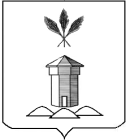 АДМИНИСТРАЦИЯ БАБУШКИНСКОГО МУНИЦИПАЛЬНОГО ОКРУГА ВОЛОГОДСКОЙ ОБЛАСТИПОСТАНОВЛЕНИЕ«29»  декабря 2023 год                                                                                  № 1148с. им. БабушкинаОб установлении тарифа на услугиВ соответствии с решением Представительного Собрания Бабушкинского муниципального округа Вологодской области от 04.04.2023 года № 173 «О порядке принятия решений об установлении тарифов на услуги, работы муниципальных предприятий и учреждений», руководствуясь Уставом Бабушкинского муниципального округа Вологодской области,ПОСТАНОВЛЯЮ:1. Установить тариф за 1 час услуг дворника в зимний период в размере 214 рублей 45 копеек с 1 января 2024 года.2. Постановление вступает в силу со дня подписания и подлежит размещению на официальном сайте Бабушкинского муниципального округа в информационно-телекоммуникационной сети  «Интернет».3. Контроль за исполнением настоящего постановления возложить на начальника отдела экономики и отраслевого развития администрации Бабушкинского муниципального округа Кулепову Елену Николаевну.Глава  округа                                                                                        Т.С. Жирохова                  